О порядке реализации жилищных прав гражданами – жителями города ЧебоксарыВ соответствии с Жилищным кодексом Российской Федерации администрация города Чебоксары п о с т а н о в л я е т: 1. Утвердить Положение о порядке реализации жилищных прав гражданами - жителями города Чебоксары (прилагается).2. Признать утратившими силу:постановление администрации города Чебоксары 14.12.2005 № 288 «О порядке реализации жилищных прав гражданами – жителями города Чебоксары»;постановление администрации города Чебоксары от 23.04.2007 № 74 «О внесении изменений в постановление главы администрации города Чебоксары от 14.12.2005 № 288»;постановление администрации города Чебоксары от 28.12.2007 № 337 «О внесении изменений в постановление администрации города Чебоксары от 14.12.2005 № 288»;постановление администрации города Чебоксары от 23.06.2009 № 148 «О внесении изменений в постановление главы администрации города Чебоксары от 14.12.2005 № 288»;постановление администрации города Чебоксары от 14.10.2009 № 229 «О внесении изменений в постановление главы администрации города Чебоксары от 14.12.2005 № 288»;постановление администрации города Чебоксары  от 13.05.2013          № 1420 «О внесении изменений в постановление главы администрации города Чебоксары от 14.12.2005 № 288»;постановление администрации города Чебоксары от 27.01.2016 № 191 «О внесении изменений в постановление администрации города Чебоксары от 14.12.2005 № 288».3. Управлению информации, общественных связей и молодежной политики администрации города Чебоксары опубликовать настоящее постановление в средствах массовой информации. 4. Настоящее постановление вступает в силу со дня его официального опубликования.5. Контроль за выполнением настоящего постановления возложить на заместителя главы администрации города Чебоксары по вопросам ЖКХ В.И. Филиппова.УТВЕРЖДЕНОпостановлением администрациигорода Чебоксары от ________________ № _______ПОЛОЖЕНИЕО ПОРЯДКЕ РЕАЛИЗАЦИИ ЖИЛИЩНЫХ ПРАВГРАЖДАНАМИ - ЖИТЕЛЯМИ ГОРОДА ЧЕБОКСАРЫ1. Общие положенияНастоящее Положение о порядке реализации жилищных прав гражданами - жителями города Чебоксары (далее - Положение) определяет порядок реализации жилищных прав гражданами - жителями города Чебоксары по основаниям, предусмотренным Жилищным кодексом Российской Федерации от 29 декабря 2004 года № 188-ФЗ, Законом Чувашской Республики от 17 октября 2005 года № 42 "О регулировании жилищных отношений" и иным законодательством Российской Федерации и Чувашской Республики о жилищных правах граждан Российской Федерации, Методическими рекомендациями для субъектов Российской Федерации и органов местного самоуправления по определению порядка ведения органами местного самоуправления учета граждан в качестве нуждающихся в жилых помещениях, предоставляемых по договорам социального найма, и по предоставлению таким гражданам жилых помещений по договору социального найма, утвержденными приказом Министерства регионального развития Российской Федерации от 25 февраля 2005 года № 18.2. Порядок реализации жилищных прав малоимущими гражданами2.1. На учет для получения жилых помещений принимаются граждане, признанные малоимущими в соответствии с законодательством Российской Федерации и Чувашской Республики, либо отнесенные к иным категориям граждан, определенным федеральным законом или законом Чувашской Республики, зарегистрированные по месту жительства в городе Чебоксары в соответствии с действующим порядком (если иное не предусмотрено законодательством Российской Федерации), нуждающиеся в получении жилых помещений по договорам социального найма. В случаях и порядке, которые установлены законодательством, граждане могут подавать заявления о принятии на учет не по месту своего жительства. Принятие на указанный учет недееспособных граждан осуществляется на основании заявлений о принятии на учет, поданных их законными представителями.2.2. Нуждающимися в жилом помещении по договору социального найма в муниципальном жилищном фонде признаются граждане:а) не являющиеся нанимателями жилых помещений по договорам социального найма или членами семьи нанимателя жилого помещения по договору социального найма либо собственниками жилых помещений или членами семьи собственника жилого помещения;б) являющиеся нанимателями жилых помещений по договорам социального найма или членами семьи нанимателя жилого помещения по договору социального найма либо собственниками жилых помещений или членами семьи собственника жилого помещения и обеспеченные жилым помещением общей площадью на одного человека менее учетной нормы;в) проживающие в помещении, не отвечающем установленным для жилых помещений требованиям;г) являющиеся нанимателями жилых помещений по договорам социального найма, членами семьи нанимателя жилого помещения по договору социального найма или собственниками жилых помещений, членами семьи собственника жилого помещения, проживающими в квартире, занятой несколькими семьями, если в составе семьи имеется больной, страдающий тяжелой формой хронического заболевания, при которой совместное проживание с ним в одной квартире невозможно, и не имеющими иного жилого помещения, занимаемого по договору социального найма или принадлежащего на праве собственности. Перечень соответствующих заболеваний устанавливается уполномоченным Правительством Российской Федерации федеральным органом исполнительной власти.2.3. При наличии у нанимателя жилого помещения по договору социального найма и (или) членов его семьи, собственника жилого помещения и (или) членов его семьи нескольких жилых помещений, занимаемых по договорам социального найма и (или) принадлежащих им на праве собственности, обеспеченность жилыми помещениями определяется исходя из суммарной общей площади всех указанных жилых помещений.2.4. Граждане, которые произвели действия, приведшие к ухудшению жилищных условий, в результате которых такие граждане могут быть признаны нуждающимися в жилых помещениях, принимаются на учет в качестве нуждающихся в жилых помещениях не ранее чем через 5 (пять) лет со дня совершения указанных действий, приведших к ухудшению жилищных условий.2.5. Учет граждан, нуждающихся в улучшении жилищных условий, осуществляется по месту жительства отделами учета и распределения жилья администрации районов      г. Чебоксары. Контроль за решением вопросов о постановке на учет, установление очередности на получение жилых помещений, а также их распределение осуществляется комиссиями по жилищным вопросам, возглавляемыми заместителем главы администрации района. Состав комиссии и порядок ее работы утверждается администрациями районов г. Чебоксары.2.6. Для постановки на учет гражданином подается заявление по установленной форме согласно приложению № 1 к настоящему Положению. Заявление о постановке на учет подписывается всеми совершеннолетними членами семьи, в том числе временно отсутствующими, за которыми сохраняется право на жилое помещение. В заявлении о принятии на учет также указываются сведения о лицах, проживающих совместно с заявителем, и их родственных связях с заявителем.В случае подачи заявления о принятии на учет через представителя должна быть приложена оформленная в соответствии с законодательством Российской Федерации доверенность.С заявлениями о принятии на учет должны быть представлены документы, подтверждающие право соответствующих граждан состоять на учете в качестве нуждающихся в жилых помещениях, кроме документов, получаемых по межведомственным запросам органом, осуществляющим принятие на учет.Для принятия на учет кроме заявления о принятии на учет граждане представляют следующие документы:1) копии документов, удостоверяющих личность гражданина (далее также - заявитель) и всех членов его семьи;2) копию ордера и (или) договора найма (социального найма) жилого помещения и (или) выписку из домовой (поквартирной) книги, содержащую сведения о лицах, проживающих совместно с заявителем;3) копию документа, подтверждающего временное отсутствие члена семьи (при наличии данного факта);4) копию свидетельства о заключении (расторжении) брака;5) копию решения суда об усыновлении (удочерении) (при наличии данного факта);6) выписку (справку) из финансового лицевого счета с места жительства (для заявителей, у которых жилые помещения расположены в многоквартирных домах);7) копии документов, подтверждающих право собственности заявителя и (или) членов его семьи на объекты недвижимого имущества, в случае если права на объекты недвижимого имущества не зарегистрированы в Едином государственном реестре прав на недвижимое имущество и сделок с ним (при наличии объектов недвижимого имущества);8) копии документов, подтверждающих право собственности заявителя и (или) членов его семьи на имущество (автомобили, мотоциклы, моторные лодки, автобусы, катера и иные транспортные средства, зарегистрированные в порядке, установленном законодательством Российской Федерации).2.7. Граждане для признания их малоимущими к заявлению о постановке на учет вместе с документами, предусмотренными пунктом 2.6 настоящего Положения, прилагают также:- документы, подтверждающие место работы заявителя и членов его семьи (выписки из трудовых книжек);- документы, подтверждающие стоимость имущества, находящегося в собственности заявителя и (или) членов его семьи, указанного в абзацах втором и шестом статьи 8 Закон ЧР от 17.10.2005 № 42 "О регулировании жилищных отношений",  в случае если права на объекты недвижимого имущества не зарегистрированы в Едином государственном реестре недвижимости (при наличии таких объектов недвижимого имущества);- документы, подтверждающие стоимость имущества, находящегося в собственности заявителя и (или) членов его семьи, указанного в абзацах третьем - пятом статьи 8 Закон ЧР от 17.10.2005 № 42 "О регулировании жилищных отношений";документы, подтверждающие доходы заявителя и всех членов его семьи, имеющих доход, в случае, если получение документов, подтверждающих доходы указанных лиц, невозможно в порядке межведомственного информационного взаимодействия.Копии документов должны быть заверены в установленном порядке или могут заверяться уполномоченным должностным лицом органа местного самоуправления при сличении их с оригиналом.Обработка персональных данных граждан и членов их семей осуществляется            в соответствии с Федеральным законом от 27 июля 2006 года № 152-ФЗ "О персональных данных" и другими нормативными правовыми актами Российской Федерации, определяющими случаи и особенности обработки персональных данных. В соответствии с Федеральным законом от 27 июля 2006 года № 152-ФЗ "О персональных данных" граждане дают согласие на обработку своих персональных данных, согласно приложению № 2 к настоящему Положению 2.8. Гражданину, подавшему заявление о принятии на учет, выдается расписка         в получении этих документов с указанием их перечня и даты получения. Заявление регистрируется в журнале регистрации заявлений граждан о принятии на учет в качестве нуждающихся в получении жилых помещений по договорам социального найма              с учетом времени подачи заявления, который ведется по установленной форме согласно приложению № 3 к настоящему Положению как документ строгой отчетности.2.9. Отказ в принятии граждан на учет в качестве нуждающихся в жилых помещениях допускается в случаях, если:1) не представлены предусмотренные пунктом 2.7 настоящего Положения документы, обязанность по представлению которых возложена на заявителя;2) представлены документы, которые не подтверждают право соответствующих граждан состоять на учете в качестве нуждающихся в жилых помещениях;3) не истек предусмотренный пунктом 2.4 настоящего Положения срок;4) ответ органа государственной власти, органа местного самоуправления либо подведомственной органу государственной власти или органу местного самоуправления организации на межведомственный запрос свидетельствует об отсутствии документа и (или) информации, необходимых для принятия граждан на учет в качестве нуждающихся в жилых помещениях в целях последующего предоставления им в установленном порядке жилых помещений по договорам социального найма, если соответствующий документ не был представлен заявителем по собственной инициативе, за исключением случаев, если отсутствие таких запрашиваемых документа или информации в распоряжении таких органов или организаций подтверждает право соответствующих граждан состоять на учете в качестве нуждающихся в жилых помещениях.2.10. Поступившие от гражданина документы рассматриваются комиссией по жилищным вопросам при администрациях районов города Чебоксары, которая вносит предложение о принятии гражданина на учет либо об отказе. Решение о принятии на учет либо об отказе в принятии на учет должно быть принято по результатам рассмотрения заявления о принятии на учет и иных представленных или полученных по межведомственным запросам документов органом, осуществляющим принятие на учет, не позднее чем через тридцать рабочих дней со дня представления в данный орган документов, обязанность по представлению которых возложена на заявителя. В случае представления гражданином заявления о принятии на учет через многофункциональный центр срок принятия решения о принятии на учет или об отказе в принятии на учет исчисляется со дня передачи многофункциональным центром такого заявления в орган, осуществляющий принятие на учет.Орган, осуществляющий принятие на учет, в том числе через многофункциональный центр, не позднее чем через три рабочих дня со дня принятия решения о принятии на учет выдает или направляет гражданину, подавшему соответствующее заявление о принятии на учет, документ, подтверждающий принятие такого решения. В случае представления гражданином заявления о принятии на учет через многофункциональный центр документ, подтверждающий принятие решения, направляется в многофункциональный центр, если иной способ получения не указан заявителем.2.11. Учет граждан, имеющих право на внеочередное предоставление жилых помещений по договорам социального найма, и граждан, отнесенных к иным категориям федеральным законом и Законом Чувашской Республики от 17.10.2005 № 42 "О регулировании жилищных отношений",  ведется по отдельным спискам.2.12. Принятые на учет граждане включаются в Книгу учета граждан, нуждающихся в жилом помещении (далее - Книга учета), которая ведется отделами учета и распределения жилья администраций районов г. Чебоксары. В Книге учета не допускаются подчистки. Поправки и изменения, вносимые на основании документов, заверяются специалистами отдела учета и распределения жилья администраций районов г. Чебоксары.2.13. Списки граждан, нуждающихся в жилых помещениях, составляются по установленной форме согласно приложению № 4 к настоящему Положению и хранятся как документы строгой отчетности. Поправки, а также изменения, вносимые на основании решения главы администрации района, по предложению комиссии по жилищным вопросам при администрациях районов города Чебоксары, заверяются специалистами отдела учета и распределения жилья администраций районов города Чебоксары. На каждого гражданина, принятого на учет, заводится учетное дело, в котором должны содержаться все необходимые документы, являющиеся основанием для постановки на учет. Учетному делу присваивается номер, соответствующий номеру в Книге учета. Книги учета, списки граждан, нуждающихся в жилом помещении, и их учетные хранятся десять лет после предоставления жилого помещения.2.14. Не реже чем один раз в три года, в период с 1 ноября по 15 декабря администрации районов города Чебоксары проводят перерегистрацию граждан, состоящих на учете в качестве нуждающихся в жилых помещениях, при этом не позднее чем за 40 дней до начала проведения перерегистрации извещает граждан о проведении перерегистрации посредством опубликования соответствующего сообщения в средствах массовой информации, определенных главой органа местного самоуправления, и размещает такое сообщение на официальном сайте органа местного самоуправления на Портале органов власти Чувашской Республики в информационно-телекоммуникационной сети "Интернет". Указанное сообщение не позднее дня его опубликования должно быть размещено на информационных стендах в доступных для ознакомления местах на территории соответствующего муниципального образования. Для прохождения перерегистрации гражданин обязан предоставить в отдел учета и распределения жилья администрации района города Чебоксары сведения, подтверждающие его статус нуждающегося в жилом помещении. Все изменения, выявленные в ходе перерегистрации, вносятся в учетное дело гражданина и в список очередности.2.15. Порядок подтверждения сведений:в случае если у гражданина за истекший период не произошло изменений в ранее представленных сведениях, гражданин подтверждает неизменность ранее представленных им сведений соответствующей распиской;в случае если в составе сведений о гражданине произошли изменения, гражданин обязан предоставить новые документы, подтверждающие произошедшие изменения.       В этом случае проводиться проверка обоснованности отнесения гражданина                      к нуждающемуся в жилом помещении с учетом новых предоставленных документов.2.16. Право состоять на учете в качестве нуждающихся в жилых помещениях сохраняется за гражданином до получения жилого помещения или до выявления оснований для снятия с учета.Граждане снимаются с учета в качестве нуждающихся в жилых помещениях            в случае:подачи ими по месту учета заявления о снятии с учета;утраты ими оснований, дающих им право на получение жилого помещения             по договору социального найма;выезда на место жительства в другое муниципальное образование;получения ими в установленном порядке бюджетных средств на приобретение или строительство жилого помещения;предоставления им в установленном порядке земельного участка (кроме садового земельного участка) для строительства жилого дома, за исключением граждан, имеющих трех и более детей;выявления в документах, представленных ими  в администрацию района города Чебоксары, сведений, не соответствующих действительности и послужившими основанием принятия на учет, а также выявления неправомерных действий должностных лиц администрации района города Чебоксары, осуществляющих принятие на учет, при решении вопроса о принятии на учет.2.17. Решение о снятии с учета граждан в качестве нуждающихся в жилых помещениях оформляется в виде постановления главы администрации района города Чебоксары и должно быть принято не позднее  тридцати рабочих дней со дня выявления обстоятельств, являющихся основанием для принятия такого решения. Решения о снятии с учета граждан в качестве нуждающихся в жилых помещениях должны содержать основания снятия с такого учета с обязательной ссылкой на обстоятельства, установленные законодательством, и выдаются или направляются гражданам не позднее чем через три рабочих дня со дня принятия таких решений и могут быть обжалованы указанными гражданами в судебном порядке.2.18. Если после снятия с учета по основаниям, указанным в пункте 2.16 настоящего Положения, у гражданина вновь возникло право принятия на учет в качестве нуждающегося в получении жилого помещения, то принятие на учет производится по общим основаниям.2.19. При перемене гражданином места жительства в пределах границ города Чебоксары без улучшения жилищных условий по норме предоставления жилья его очередность в администрации района города Чебоксары сохраняется на основании заявления, поданного им по месту своего жительства. Принятие на учет недееспособных граждан осуществляется по заявлению их законных представителей.2.20. Администрация района города Чебоксары, осуществляющая принятие граждан на учет, при возникновении вопросов по представленным гражданами документам вправе запрашивать от организаций, независимо от их формы собственности, документы, подтверждающие действительную нуждаемость гражданина и его членов семьи в жилом помещении. Обеспечение жилыми помещениями нуждающихся граждан производится независимо от формы собственности на жилое помещение, в котором они проживают.2.21. Лица, виновные в нарушении порядка постановки на учет нуждающихся граждан, снятия их с учета и предоставления жилых помещений, несут ответственность в соответствии с законодательством Российской Федерации. Защита нарушенных жилищных прав осуществляется в установленном законодательством порядке.3. Порядок реализации жилищных правиных категорий граждан3.1. К иным категориям граждан в соответствии с частью 3 статьи 49 Жилищного кодекса Российской Федерации и статьей 11 Закона Чувашской Республики                     "О регулировании жилищных отношений" относятся:граждане, единственное жилое помещение которых признано в установленном порядке непригодным для проживания и ремонту или реконструкции не подлежит, проживающие в жилых помещениях государственного жилищного фонда Чувашской Республики;многодетные семьи, имеющие пять и более несовершеннолетних детей;граждане, родившиеся на территории Чувашской Республики, удостоенные званий Героя Советского Союза, Героя Российской Федерации, признанные нуждающимися в жилых помещениях. Предоставление жилых помещений указанным категориям граждан осуществляется однократно.3.2. Принятие на учет в качестве нуждающихся в получении жилого помещения иных категорий граждан, проживающих в пределах муниципального образования, осуществляют администрации районов города Чебоксары. Порядок учета иных категорий граждан аналогичен порядку учета малоимущих граждан. Граждане, относящиеся к иным категориям, одновременно вместе с документами, указанными        в пункте 2.6 настоящего Положения, представляют документы, подтверждающие отнесение их к иным категориям граждан.3.3. Учет граждан иных категорий в качестве нуждающихся в получении жилого помещения, предоставление им жилых помещений по основаниям, указанным                   в законодательстве Российской Федерации и Чувашской Республики, исполняются администрациями районов города Чебоксары в порядке наделения государственными полномочиями Чувашской Республики и государственными полномочиями, переданными Российской Федерацией субъектам Российской Федерации,                         по обеспечению жилыми помещениями муниципального жилищного фонда по договорам социального найма за счет бюджетов Российской Федерации и Чувашской Республики в соответствии с Законом Чувашской Республики от 25 ноября 2005 года     № 46 "О наделении органов местного самоуправления в Чувашской Республике отдельными государственными полномочиями".4. Предоставление гражданам жилых помещенийпо договорам социального найма4.1. Жилые помещения муниципального жилищного фонда по договорам социального найма предоставляются малоимущим гражданам и гражданам иных категорий в порядке очередности исходя из времени принятия граждан на учет                  в качестве нуждающихся в жилых помещениях по основаниям и в порядке, установленными нормами главы 7 Жилищного кодекса Российской Федерации               от 29 декабря 2004 года № 188-ФЗ и Закона Чувашской Республики от 17 октября       2005 года № 42 "О регулировании жилищных отношений".4.2. Вне очереди жилые помещения по договорам социального найма предоставляются:а) гражданам, единственное жилое помещение которых признано в установленном порядке непригодным для проживания и ремонту или реконструкции не подлежит;б) гражданам, родившимся на территории Чувашской Республики, удостоенным званий Героя Советского Союза, Героя Российской Федерации, признанным нуждающимися в жилых помещениях. Предоставление жилых помещений указанным категориям граждан осуществляется однократно;в) гражданам, страдающим тяжелыми формами хронических заболеваний, указанным в предусмотренном пунктом 4 части 1 статьи 51 Жилищного Кодекса перечне.4.3. Решение в виде постановления главы администрации района города Чебоксары о предоставлении жилого помещения по договору социального найма, принятое                с соблюдением требований действующего законодательства, является основанием заключения договора социального найма в срок, установленный данным решением. Решение выдается или направляется гражданам, в отношении которых данное решение принято, не позднее чем через три рабочих дня со дня принятия данного решения.4.4. При определении общей площади жилого помещения, предоставляемого по договору социального найма гражданину, имеющему в собственности жилое помещение, учитывается площадь жилого помещения, находящегося в собственности. При предоставлении гражданину жилого помещения по договору социального найма учитываются действия и гражданско-правовые сделки с жилыми помещениями, совершение которых привело к уменьшению размера занимаемых жилых помещений или к их отчуждению. Указанные сделки и действия учитываются за пять лет, предшествующие предоставлению гражданину жилого помещения по договору социального найма.4.5. Определение уровня обеспеченности общей площадью жилого помещения осуществляется исходя из суммарной общей площади всех жилых помещений, занимаемых гражданином и (или) членами его семьи по договорам социального найма и (или) принадлежащих им на праве собственности.4.6. Перед предоставлением жилых помещений граждане должны вновь предоставить документы, подтверждающие нуждаемость и отнесение к категории малоимущих или отнесение их к иным категориям. Органы местного самоуправления, в порядке межведомственного информационного взаимодействия запрашивает следующие документы:1) выписки из Единого государственного реестра недвижимости о правах на объекты недвижимости, принадлежащие на праве собственности заявителю и членам его семьи, состоящим на учете в качестве нуждающихся в жилых помещениях, и о кадастровой стоимости таких объектов недвижимости;2) выписку из похозяйственной книги, содержащую сведения о лицах, проживающих совместно с заявителем (при наличии);3) документы, подтверждающие доходы заявителя и членов его семьи (налоговые декларации в соответствии с применяемым режимом налогообложения за отчетный (налоговый) период, который приходится на расчетный период, указанный в части 3 статьи 5 Закона Чувашской Республики № 42 «О регулировании жилищных отношений» - для заявителя и членов семьи заявителя, являющихся индивидуальными предпринимателями);4) сведения от территориальных органов Пенсионного фонда Российской Федерации о размере пенсии, компенсационных выплат и дополнительном ежемесячном материальном обеспечении (при наличии);5) сведения от органов социальной защиты населения о размере денежных выплат (социальных пособий, субсидий и других выплат) (при наличии);6) сведения от органов службы занятости о размере пособия по безработице и иных выплат (при наличии);7) страховой номер индивидуального лицевого счета в системе обязательного пенсионного страхования гражданина и членов его семьи.Комиссия по жилищным вопросам при администрации района города Чебоксары перед предоставлением жилых помещений вносит предложение главе администрации района города Чебоксары о принятии решения о предоставлении жилых помещений для заселения. Перед принятием решения главой администрации района города Чебоксары о предоставлении жилых помещений граждане должны предоставить письменное обязательство всех совершеннолетних членов семьи об освобождении ими после получения жилого помещения ранее занимаемого жилого помещения муниципального, государственного или ведомственного жилищного фонда по договору найма по установленной форме согласно приложению № 5. Исполнение указанного обязательства осуществляется не позднее чем через тридцать календарных дней со дня предоставления гражданину по договору социального найма жилого помещения муниципального жилищного фонда. Решение о предоставлении гражданину (членам его семьи) жилого помещения оформляется в виде постановления главы администрации района города Чебоксары, о чем гражданин уведомляется в течение трех рабочих дней со дня принятия решения.4.7. Жилое помещение по договору социального найма предоставляется гражданам в пределах нормы предоставления 16 кв. метров общей площади на одного человека, установленной постановлением администрации города Чебоксары от 15 апреля           2005 года № 129 (с изменениями от 17.11.2015 № 3467) «Об установлении учетной нормы площади жилого помещения и нормы предоставления». Жилое помещение может быть предоставлено общей площадью, превышающей норму предоставления на одного человека, но не более чем в два раза, если такое жилое помещение представляет собой одну комнату или однокомнатную квартиру либо предназначено для вселения гражданина, страдающего одной из тяжелых форм хронических заболеваний, указанных в предусмотренном пунктом 4 части 1 статьи 51 Жилищного кодекса Российской Федерации перечне. Комнаты по договорам социального найма предоставляются только в случае, предусмотренном в статье 59 Жилищного кодекса Российской Федерации.Норма предоставления жилого помещения по договору социального найма иным категориям граждан составляет:18 квадратных метров общей площади жилого помещения для категорий граждан, указанных в пунктах 1, 3 и 6 части 1 статьи 11 Закона Чувашской Республики от 17 октября 2005 года № 42 «О регулировании жилищных отношений»;Гражданам, указанным в пункте 6 части 1 статьи 11 Закона Чувашской Республики от 17 октября 2005 года № 42 «О регулировании жилищных отношений», предоставляется дополнительная общая площадь жилого помещения по норме предоставления жилого помещения по договору социального найма, указанной в абзаце третьем настоящей части.4.8. На каждую семью независимо от числа членов, имеющих право на дополнительную площадь, предоставляется сверх основной нормы не более одной отдельной дополнительной комнаты или дополнительной площади в размере нормы предоставления.4.9. При предоставлении жилых помещений по договорам социального найма заселение одной комнаты лицами разного пола, за исключением супругов, допускается     с их согласия. 4.10. При получении жилого помещения из муниципального жилищного фонда по договорам социального найма граждане обязаны освободить ранее занимаемое ими жилое помещение.При отказе освободить ранее занимаемое жилое помещение граждане получают жилое помещение, общая площадь которого соответствует разнице между нормой предоставления жилого помещения в расчете на данную семью и общей площадью жилого помещения, имеющегося у граждан.5. Порядок реализации жилищных прав граждан,имеющих право на государственную поддержкуна строительство (приобретение) жилых помещений5.1. Порядок ведения органами местного самоуправления в Чувашской Республике учета граждан в качестве нуждающихся в жилых помещениях и имеющих право на государственную поддержку на строительство (приобретение) жилых помещений утвержден постановлением Кабинета Министров Чувашской Республики от 12 января 2006 года № 2 "О порядке ведения органами местного самоуправления в Чувашской Республике учета граждан в качестве нуждающихся в жилых помещениях и имеющих право на государственную поддержку на строительство (приобретение) жилых помещений" и осуществляется администрациями районов города Чебоксары.5.2. Учет граждан в качестве нуждающихся в жилых помещениях и имеющих право на государственную поддержку на строительство (приобретение) жилых помещений ведутся отделами учета и распределения жилья администраций районов города Чебоксары. 5.3. Принятие на учет граждан в качестве нуждающихся в жилых помещениях и имеющих право на государственную поддержку осуществляется решением главы администрации района города Чебоксары в форме постановления на основании заявлений граждан (приложение № 5), поданных ими по месту жительства, и приложенных к заявлению документов.5.4. На учет в качестве нуждающихся в жилых помещениях и имеющих право на государственную поддержку принимаются граждане, имеющие уровень обеспеченности общей площадью жилого помещения на одного человека не более учетной нормы площади жилого помещения, установленной постановлением администрации города Чебоксары от 15 апреля 2005 года № 129 (с изменениями от 17.11.2015 № 3467) – 14,5 кв. метров.5.5. При наличии у гражданина и (или) членов его семьи нескольких жилых помещений, занимаемых по договорам социального найма и (или) принадлежащих им на праве собственности, уровень обеспеченности общей площадью жилого помещения определяется исходя из суммарной общей площади всех указанных жилых помещений.5.6. На учет в качестве нуждающихся в жилых помещениях и имеющих право на государственную поддержку на строительство (приобретение) жилых помещений принимаются граждане, постоянно проживающие и зарегистрированные по месту жительства в городе Чебоксары.6. Порядок реализации жилищных прав гражданв освободившихся жилых помещениях коммунальных квартиргорода Чебоксары6.1. Освободившееся жилое помещение в коммунальной квартире, в которой проживают несколько нанимателей и (или) собственников, на основании их заявления предоставляется по договору социального найма проживающим в этой квартире нанимателям и (или) собственникам, если они на момент освобождения жилого помещения признаны или могут быть в установленном порядке признаны малоимущими и нуждающимися в жилых помещениях.6.2. При отсутствии в коммунальной квартире граждан, указанных в пункте 6.1 настоящего Положения, освободившееся жилое помещение предоставляется по договору социального найма проживающим в этой квартире нанимателям и (или) собственникам, которые могут быть в установленном порядке признаны малоимущими и которые обеспечены общей площадью жилого помещения на одного члена семьи менее нормы предоставления на основании их заявления.6.3. При отсутствии в коммунальной квартире граждан, указанных в пунктах 6.1 и 6.2 настоящего Положения, освободившееся жилое помещение предоставляется по договору купли-продажи (в соответствии со статьями 549 - 558 Гражданского кодекса Российской Федерации) гражданам, которые обеспечены общей площадью жилого помещения на одного члена семьи менее нормы предоставления, на основании их заявления.6.4. При отсутствии в коммунальной квартире граждан, указанных в пунктах 6.1 – 6.3 настоящего Положения, вселение в освободившееся жилое помещение осуществляется на основании договора социального найма в порядке, предусмотренном Жилищным кодексом Российской Федерации.При принятии решения о предоставлении освободившегося жилого помещения       по договору купли-продажи проводится оценка данного помещения для определения ее рыночной стоимости в соответствии со ст. 8 Федерального закона от 29.07.1998 № 135-ФЗ "Об оценочной деятельности в Российской Федерации". Решение о предоставлении освободившегося жилого помещения по договору купли-продажи оформляется постановлением главы администрации района по месту жительства граждан.7. Порядок предоставления жилых помещениймуниципального специализированного жилищного фонда7.1. К жилым помещениям муниципального специализированного жилищного фонда города Чебоксары (далее - специализированные жилые помещения) относятся:а) служебные жилые помещения;б) жилые помещения в общежитиях;в) жилые помещения маневренного фонда;г) жилые помещения в домах системы социального обслуживания населения;д) жилые помещения для социальной защиты отдельных категорий граждан.7.2. В качестве специализированных жилых помещений используются жилые помещения муниципального жилищного фонда города Чебоксары. Использование жилого помещения в качестве специализированного жилого помещения допускается только после отнесения такого помещения к специализированному жилищному фонду     в порядке, предусмотренном нормативными правовыми актами Российской Федерации. Включение жилого помещения в специализированный жилищный фонд с отнесением такого помещения к определенному виду специализированных жилых помещений и исключение жилого помещения из указанного фонда осуществляются на основании постановления администрации города Чебоксары.7.3. Специализированные жилые помещения не подлежат отчуждению, передаче    в аренду, внаем, за исключением передачи таких помещений по договорам найма специализированных жилых помещений, предусмотренным соответствующими положениями Жилищного кодекса Российской Федерации. К пользованию специализированными жилыми помещениями по договорам найма таких помещений применяются правила, установленные жилищным законодательством Российской Федерации.7.4. Ведение учета специализированного жилого фонда осуществляет сектор учета и распределения жилья администрации города Чебоксары. Специализированные жилые помещения предоставляются на основании постановлений глав администраций районов города Чебоксары по договорам найма специализированных жилых помещений.7.5. Служебные жилые помещения в городе Чебоксары предоставляются в виде отдельной квартиры. Служебные жилые помещения предоставляются гражданам, не обеспеченным жильем в городе Чебоксары, где находится их место работы и должно быть благоустроенным применительно к условиям города Чебоксары, отвечать установленным санитарным и техническим правилам и нормам.7.6. Решение о предоставлении служебного жилого помещения из состава муниципального жилищного фонда принимается администрацией города по месту нахождения муниципального учреждения или муниципального унитарного предприятия по ходатайству руководства. Договор найма служебного жилого помещения заключается на период трудовых отношений, выполнения работы в муниципальном унитарном предприятии, муниципальном учреждении, органах местного самоуправления, нахождения на выборной должности. Прекращение трудовых отношений либо пребывания на выборной должности в органах местного самоуправления, а также увольнение с муниципальной службы является основанием расторжения договора найма служебного жилого помещения.7.7. Жилые помещения маневренного фонда предназначены для временного проживания:1) граждан в связи с капитальным ремонтом или реконструкцией дома, в котором находятся жилые помещения, занимаемые ими по договорам социального найма;2) граждан, утративших жилые помещения в результате обращения взыскания        на эти жилые помещения, которые были приобретены за счет кредита банка или иной кредитной организации либо средств целевого займа, предоставленного юридическим лицом на приобретение жилого помещения, и заложены в обеспечение возврата кредита или целевого займа, если на момент обращения взыскания такие жилые помещения являются для них единственными;3) граждан, у которых единственное жилое помещение стало непригодным для проживания в результате чрезвычайных обстоятельств;4) иных граждан в случаях, предусмотренных жилищных законодательством Российской Федерации и законодательством Чувашской Республики.Жилые помещения маневренного фонда предоставляются из расчета не менее чем шесть квадратных метров жилой площади на одного человека.7.8. Договор найма жилого помещения маневренного фонда заключается на период:до завершения капитального ремонта или реконструкции дома (при заключении такого договора с гражданами, указанными в подпункте 1) пункта 7.7 настоящего Положения);до завершения расчетов с гражданами, утратившими жилые помещения                     в результате обращения взыскания на них, после продажи жилых помещений, на которые было обращено взыскание (при заключении такого договора с гражданами, указанными в подпункте 2) пункта 7.7 настоящего Положения);до завершения расчетов с гражданами, единственное жилое помещение которых стало непригодным для проживания в результате чрезвычайных обстоятельств,                 в порядке, предусмотренном Жилищным кодексом Российской Федерации, другими федеральными законами, либо до предоставления им жилых помещений государственного или муниципального жилищного фонда в случаях и в порядке, которые предусмотрены Жилищным кодексом Российской Федерации (при заключении такого договора с гражданами, указанными в подпункте 3) пункта 7.7 настоящего Положения);установленный законодательством Российской Федерации и законодательством Чувашской Республики (при заключении такого договора с гражданами, указанными в подпункте 4 пункта 7.7 настоящего Положения).7.9. Истечение периода, на который заключен договор найма жилого помещения маневренного фонда, является основанием прекращения данного договора.______________________________________________                                                                 Приложение № 1                                                                 к Положению о порядке реализации                                                                 жилищных прав гражданами –  жителями                                                                  города ЧебоксарыВх. N _____________ от ______________                                         Главе администрации                                          ________________района г.Чебоксары                                          от ______________________________,                                         проживающего (ей) по адресу: город                                         Чебоксары_________________________                                         __________________________________                                         __________________________________                                 ЗАЯВЛЕНИЕ    Прошу  признать  меня и членов моей семьи малоимущими и поставить на учет  в  качестве  нуждающихся  в  получении  жилых  помещений по договорамсоциального найма. Я и члены моей семьи:    Я  и  члены  моей семьи за последние пять лет не совершали действий, врезультате которых стали нуждающимися в жилом помещении.    Я  и  члены  моей семьи  за  последние пять лет не совершали сделки поотчуждению имеющегося в собственности любого имущества.    Я  и совершеннолетние члены моей семьи несем ответственность за полнотуи достоверность представленных сведений.    К заявлению прилагаются документы согласно приложению.    Приложение._______________________________________________________________________________________________________________________________________________________________________________________________________________________________________________________________________________________________________________________________________________________________________________________________________________________________________________________________________________________________________________________________________________________________________________________________________________________________________________________________________________________________________________________________________________________________________________________________________________________________________________________________________________________________________________________________________________________________________________________________________________Дата ________________ Подписи: ____________________________________________РаспискаВходящий № заявления __________________ от __________________Перечень документов, представленных ________________________________ в администрацию _____________________ района г.Чебоксары с заявлением о  признании  малоимущим и постановке на учет для получения жилого помещения по договору социального найма (заполняется заявителем)____________________________________________________________________________________________________________________________________________________________________________________________________________________________________________________________________________________________________________________________________________________________________________________________________________________________________________________________________________________________________________________________________________________________________________________________________________________________________________________________________________________________________________________________________________________________________________________________________________________________________________________________Перечень документов, которые будут получены по межведомственным запросам территориальным органом местного самоуправления:1) выписки из Единого государственного реестра недвижимости о правах на объекты недвижимости, принадлежащие на праве собственности заявителю и членам его семьи, состоящим на учете в качестве нуждающихся в жилых помещениях, и о кадастровой стоимости таких объектов недвижимости;2) выписку из похозяйственной книги, содержащую сведения о лицах, проживающих совместно с заявителем (при наличии);3) документы, подтверждающие доходы заявителя и членов его семьи (налоговые декларации в соответствии с применяемым режимом налогообложения за отчетный (налоговый) период, который приходится на расчетный период, указанный в части 3 статьи 5 Закона Чувашской Республики № 42 «О регулировании жилищных отношений» - для заявителя и членов семьи заявителя, являющихся индивидуальными предпринимателями);4) сведения от территориальных органов Пенсионного фонда Российской Федерации о размере пенсии, компенсационных выплат и дополнительном ежемесячном материальном обеспечении (при наличии);5) сведения от органов социальной защиты населения о размере денежных выплат (социальных пособий, субсидий и других выплат) (при наличии);6) сведения от органов службы занятости о размере пособия по безработице и иных выплат (при наличии);7) страховой номер индивидуального лицевого счета в системе обязательного пенсионного страхования гражданина и членов его семьи.Подпись заявителя __________________________Подпись лица, принявшего заявление с приложением документов _____________________________________________________________________                                                                 Приложение № 2                                                                 к Положению о порядке реализации                                                                 жилищных прав гражданами –  жителями                                                                  города ЧебоксарыГлаве администрации ____________ района города Чебоксары от ____________________________________________________________ зарегистрированного по адресу: г.Чебоксары, ________________________________________________________,(указать место регистрации и место фактического проживания)телефоны для связи: ______________________________________________________     СОГЛАСИЕна обработку персональных данныхЯ, __________________________________________________________________,      (фамилия, имя, отчество)__________________________________________________________________(паспорт: серия, номер документа, удостоверяющего личность, кем и когда выдан)в соответствии с Федеральным законом "О персональных данных", в целях обеспечения   жилым   помещением   в  соответствии с  Законом   Чувашской Республики  "О регулировании жилищных отношений" даю свое согласие  главе администрации _______________   района г.Чебоксары в   соответствии со статьей 9 Федерального закона "О персональных данных" на   автоматизированную, а также без использования средств  автоматизации обработку   моих   персональных данных, а именно на совершение  действий, предусмотренных   пунктом  3 статьи 3 Федерального закона "О персональных данных", со сведениями, представленными мной в администрацию _______________   района г.Чебоксары Чувашской Республики.Настоящее согласие дается на период до истечения   сроков   хранения соответствующей    информации   или    документов, содержащих   указанную информацию, определяемых в соответствии с законодательством    Российской Федерации.____________________  ________________________    ____ __________ 20___ г._____________________________________________ дата _____________________(подпись лица, принявшего  согласие на обработку персональных данных)Главе администрации____________________района города Чебоксары от ___________________________________________________,зарегистрированного по адресу: г.Чебоксары, ___________________________________________________ (указать место регистрации и место фактического проживания)СОГЛАСИЕна обработку персональных данных      Я, ____________________________________________________________,(фамилия, имя, отчество)___________________________________________________________,(паспорт: серия, номер документа, удостоверяющего личность, кем и когда выдан)в   соответствии  с   Федеральным законом "О персональных данных", в целях обеспечения   жилым   помещением   в  соответствии с  Законом   Чувашской Республики  "О регулировании жилищных отношений" даю свое согласие  главе администрации _______________  района г.Чебоксары в   соответствии со статьей 9 Федерального закона "О персональных данных" на   автоматизированную, а также без использования средств  автоматизации, обработку   персональных данных моего несовершеннолетнего ребенка ___________________________________________________________________________________________________________________________________________________,(ФИО, дата рождения, реквизиты свидетельства о рождении, либо паспорта) а именно на совершение действий, предусмотренных   пунктом 3 статьи 3 Федерального закона "О персональных данных", со сведениями, представленными мной в администрацию _______________   района г.Чебоксары Чувашской Республики.     Настоящее согласие дается на период до истечения   сроков   хранения соответствующей    информации   или    документов, содержащих   указанную информацию, определяемых в соответствии с законодательством    Российской Федерации.____________________  ________________________    ____ __________ 20___ г.________________________________________________ Дата (подпись лица, принявшего  согласие на обработку персональных данных)                                                                 Приложение № 3                                                                 к Положению о порядке реализации                                                                 жилищных прав гражданами –  жителями                                                                  города Чебоксары                                  Журнал            регистрации заявлений граждан о постановке на учет                 в качестве нуждающихся в жилых помещениях             Администрация ____________ района города Чебоксары Чувашской РеспубликиНачат ________________ 20___ г.Окончен ______________ 20___ г.                                                                 Приложение № 4                                                                 к Положению о порядке реализации                                                                 жилищных прав гражданами –  жителями                                                                  города Чебоксары             Администрация__________района города Чебоксары Чувашской Республики    Дата и номер постановления главы об утверждении списка ___________________________________________________________________________________________    Дата и номер постановления главы о проведении перерегистрации списка _____________________________________________________________________________                                  Список                 нуждающихся на получение жилых помещений                        (категория __________ <*>)(категория   «Малоимущие", "Иные",  «Малоимущие  - внеочередной",  "Иные  -внеочередной")                                                                 Приложение № 5                                                                 к Положению о порядке реализации                                                                 жилищных прав гражданами –  жителями                                                                  города Чебоксары                               ОБЯЗАТЕЛЬСТВО               об освобождении занимаемого жилого помещения"_____" ____________ 20___ г. главе администрации_________ города Чебоксары    Я, наниматель жилого помещения по адресу: ___________________________________________________________________________________, и члены моей семьи:совершеннолетние____________________________________________________________________________________________________________________________________________________________________________________________________________________________________________________________________________________________________________несовершеннолетние:____________________________________________________________________________________________________________________________________________________________________________________________________________________________________________________________________________________________________________временно отсутствующие:______________________________________________________________________________________________________________________________________________________в  связи  с  предоставлением  нашей  семье  _____________________ комнатнойквартиры N __________ в доме N _______ корпус ______ по _____________________________________________________________ ________________________________обязуемся:    1) Освободить занимаемое жилое помещение _________________________________________________________________________________________________________  (квартира, комната в коммунальной квартире, комната в общежитии и т.п.)____________________________________. До освобождения, с момента подписаниянастоящего обязательства не регистрировать граждан, не включенных в лицевойсчет в настоящее время;    2) не производить обмен занимаемого жилого помещения;    3)  закрыть  лицевой  счет,  снять всех членов семьи с регистрационногоучета;    4) передать  администрации  города Чебоксары квартиру, свободную от прав собственников и нанимателей, по акту приема-передачи.Подписи (всех совершеннолетних членов семьи):____________________________________________________________________________________________________________________________________________________________________________________________________________________________________________________________________________________________________________Заверяю:_____________________________/______________________________                                                                 Приложение № 6                                                                 к Положению о порядке реализации                                                                 жилищных прав гражданами –  жителями                                                                  города Чебоксары                          Главе администрации ____________района                           города Чебоксары                          ______________________________________                          От гражданина ________________________                          _____________________________________,                          проживающего по адресу: ______________                          ______________________________________                          ______________________________________                          ______________________________________                                Заявление    Прошу  принять меня на учет в качестве нуждающегося в жилом помещении иимеющего право на государственную поддержку на строительство (приобретение)жилых помещений в соответствии _________________________________________________________________________________________________________________________________________________________________________________________________.    Семья моя состоит из ________________ человек (указать всех по родству)___________________________________________________________________________________________________________________________________________________________________________________________________________________________________________________________________________________________________________.    С   условиями   Порядка  ведения  органами  местного  самоуправления  вЧувашской   Республике   учета  граждан  в  качестве  нуждающихся  в  жилыхпомещениях  и  имеющих  право на государственную поддержку на строительство(приобретение) жилых помещений ознакомлен.    В  случае  изменения  сведений,  указанных в представленных документах,обязуюсь  в  течение  14  дней  сообщить  о  них.  К  заявлению прилагаютсядокументы согласно перечню.Дата _______________________________________Подписи (всех совершеннолетних членов семьи) ____________________________________________________________________________________________________________________________________________________________________________________Входящий номер заявления _______________ от _____________________    Перечень  документов,  представленных  в администрацию района города Чебоксары с заявлением (заполняется заявителем) ___________________________________________________________________________________________________________________________________________________________________________________________________________________________________________________________________________________________________________________________________________________Подпись заявителя ________________________________________________Подпись лица, принявшего заявление с приложениями _________________________ «___»___________20_______г.Чăваш РеспубликиШупашкар хулаадминистрацийěЙЫШĂНУ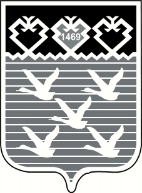 Чувашская РеспубликаАдминистрациягорода ЧебоксарыПОСТАНОВЛЕНИЕГлава администрации города Чебоксары                                      А.О. Ладыков         N                п/п            1       2       3       4       5       6    Фамилия, имя,     отчество, год     рождения          Родственное       отношение         заявительпаспорт (для      несовершеннолетних- свидетельство о рождении)         Регистрация по    месту жительства  (адрес,           общая площадь     жилья, число      проживающих)      Имеет другое жильев собственности   или по договору   найма (указать    адрес, общую      площадь, число    проживающих, если не имеет записать:"не имеет")       Имущество в       собственности     (гаражи, дачи,    транспортные      средства,         земельные участки.др., если не имеетзаписать:         "не имеет")       Доходы            среднемесячные    за 12 месяцев     (в случае         отсутствия доходовпишется           "не имеет")       Суммы банковских  вкладов (указать  банк, сумму,      в случае          отсутствия        написать          "не имеет")        N вх.   Дата    поступления заявления Фамилия,   имя,   отчество заявителя   Адрес   занимаемого  жилого    помещения Предложения комиссии  по жилищным вопросам     Дата:   Постановление (распоряжение)  о принятии     на учет      (дата и N)  Сообщение заявителю о принятом решении   N п/пФамилия, имя,отчество,год рождения принятогона учет заявителя.Состав семьи(фамилия, имя, отчество,    родственные    отношения,год рождения)     Место   работы.  Занимаемаядолжность Адрес и    краткая    характеристиказанимаемого    жилого    помещения   Дата подачизаявления Постановление (распоряжение)о постановке на учет    (дата и номер) Дата и номер принятия   решения о предоставлениижилого   помещения  Решение о снятиис учета (дата  решения и номер)Примечание